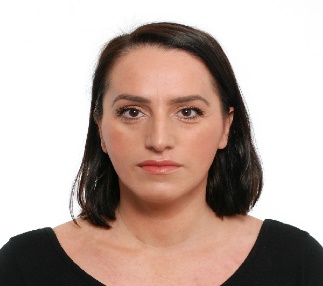 Prof.Asoc.Dr.Besa VeseliDr. Besa Veseli is an Associate Professor at UBT, Prishtina. He completed his Bachelor's studies at the University of Pristina at the Faculty of Mining and Metallurgy, Mitrovica in the direction of Environmental Sciences in 2006, where he received the title of Bachelor of Technology Environmental Protection Engineering. In 2008 he finished his Master's studies where he received the title of Master of Technical Sciences - Environmental Protection, while in 2010 he started his second Master's degree at KMI, Globus College, Prishtina in the field of economics respectively in 2012 he completed and received his scientific degree in Management. In 2015, he completed his doctoral studies at the Agricultural University of Tirana in the Faculty of Environmental Sciences, where he also received the title of Doctor of Environmental Sciences, where the topic of the thesis was: The impact of emissions of harmful substances on air quality in the Republic of Kosovo. Dr. Veseli has a long experience in the field of management of enterprises in the sector of liquid petroleum derivatives, projects for the treatment of waste water, construction of plants in this field and energy audit, she is also an expert in drafting reports of environmental impact assessment licensed by the Ministry of Environment and Spatial Planning. He currently holds lectures in Management, Business and Economics; Energy Engineering and Management, Agricultural and Environmental Engineering, and Food Sciences and Biotechnology, Security Studies and Master's in Urban Planning and Development.ORCID: https://orcid.org/0000-0001-6224-5554RESEARCH GATE: https://www.researchgate.net/profile/Besa-Veseli Email: besa.veseli@ubt-uni.net Address: University for Business and Technology. Rexhep Krasniqi Nr. 56, 10.000 Prishtina, KosovoPublikimet tuaja me te fundit ne kohe Titulli i punimitEmri i revistësIndeksimi Linku i punimitAutorësiaRenewable Energy Sources - Solar Energy Study Case Eco Park GjakovaIFAC PapersOnLine 52-25 (2019) 119–124: 2019. Sozopol, BulgariaScopushttps://doi.org/10.1016/j.ifacol.2019.12.458(https://www.sciencedirect.com/science/article/pii/S2405896319323663)2019Economic Growth in Kosovo as a Challenge to Environmental Preservation in the Republic of KosovoEuropean Journal of Marketing and Economics, 1(2), 26–34.DOI: 10.26417/ejme.v1i2.p26-34http://dx.doi.org/10.26417/ejme.v1i2.p26-34 2018Dynamics of improvement of some physico-chemical parameters in Lumbardhi River of Prizren from urban water discharges for the year 2018 compared to the year 20172018, UBT International Conference; University for Business and Technology10.33107/ubt-ic.2018.144https://knowledgecenter.ubt-uni.net/conference/2018/all-events/144/2018Waste management and recycling in the Municipality of Mitrovica in the economic and environmental aspect2018, UBT International Conference; University for Business and Technology10.33107/ubt-ic.2018.158https://knowledgecenter.ubt-uni.net/conference/2018/all-events/158/2018The economical growth in Kosovo a challenge to environmental preservation in the Republic of Kosovo2017 UBT International Conference; University for Business and Technology10.33107/ubt-ic.2017.149https://knowledgecenter.ubt-uni.net/conference/2017/all-events/149/2017Monitoring of air quality in the urban and industrial areas in Kosovo2017 UBT International Conference; University for Business and Technology10.33107/ubt-ic.2017.133https://knowledgecenter.ubt-uni.net/conference/2017/all-events/133/2017Air Pollution in Urban and Suburban Areas in KosovoANGLISTICUM. Journal of the Association-Institute for English Language and American Studies, 4(4), 87-89.http://dx.doi.org/10.0001/(aj).v4i4.1235http://www.anglisticum.org.mk/index.php/IJLLIS/article/view/12352016State of environment hotspots from mining and industry sector in KosovoReview on Agriculture and Rural Development; Hódmezővásárhely Vol. 2, Iss. 1, (2013): 137-142.http://www.analecta.hu/index.php/rard/article/view/13296/13152https://search.proquest.com/openview/5893c742c6528bde7961c161f171c380/1?pq-origsite=gscholar&cbl=45871132013Assessment of air pollution in terms particulate matter (PM) in urban areas in PrishtinaReview on Agriculture and Rural Development; Hódmezővásárhely Vol. 2, Iss. 1, (2013): 131-136.https://www.proquest.com/docview/2382648620?pq-origsite=gscholar&fromopenview=truehttps://search.proquest.com/openview/d69eeb27e2ab17c47b0ebc4600f3ebb4/1?pq-origsite=gscholar&cbl=45871132013Waste brewers yeast-a significant by-product of brewing industryALPA - Albanian Papers.Vol IV, Issue.2,(2011):248-252.http://alpa.mali-it.eu/pub/aktet/v4/n2/fusha5/p47/http://alpa.mali-it.eu/pub/aktet/v4/n2/fusha5/p47/2011Toward a Landscape Ecology of Cities-Beyond Buldings, Trees and Urban Parks in Prishtina Kosovo‎International Journal of Ecosystems and Ecology Science.Vol 1, Issue,1 (2011):21-26.https://sites.google.com/a/ubt.edu.al/eko-eto-bioklim/international-journal-of-ecosystems-and-ecology-science-ijees-issn-2224-4980/volume-1-2-2011-1https://sites.google.com/site/injournalofecosystems/template/volumi-1-20112011Mining sector and its impact on air quality and soil in MitrovicaThe 1st International Conference on Research and Educatıon – Challenges Toward the Future (ICRAE2013), 24-25 May 2013, University of Shkodra “Luigj Gurakuqi”, Shkodra, Albaniahttp://konferenca.unishk.edu.al/icrae2013/icraecd2013/doc/735.pdfhttps://scholar.google.com/scholar?oi=bibs&hl=en&q=related:pM6HRZRqDtgJ:scholar.google.com/2013Influences on the use of urban green spaces in urban environment- a case study in Prishtina and MitrovicaBALWOIS 2012 - Ohrid, Republic of Macedonia - 28 May, 2 June 2012ISBN 978-608-4510-10-9. 2012.https://scholar.google.com/citations?view_op=view_citation&hl=en&user=PfyERFMAAAAJ&cstart=20&pagesize=80&citation_for_view=PfyERFMAAAAJ:WF5omc3nYNoC2012Evaluation of physical - chemical contaminants in Lumbardhi River in Prizren for the period May - June 20172017 UBT International Conference; University for Business and Technology10.33107/ubt-ic.2017.139https://knowledgecenter.ubt-uni.net/conference/2017/all-events/139/2017Treatment of sewage- Chemical-Physical – Skënderaj plant,2019 UBT International Conference; University for Business and Technology10.33107/ubt-ic.2019.161https://knowledgecenter.ubt-uni.net/conference/2019/events/161/2019Lead Poisoning and Blood Lead level in Mitrovica Region, Republic of KosovoJ.Int.Environmental Application & Science. Vol.3, Issue.4, (2008):277-279.Issue.4, (2008):277-279.https://www.yumpu.com/en/document/view/33424073/lead-poisoning-and-blood-lead-level-in-mitrovica-region-2008"Some statistical data on urban waste collection in the city of Prizren and ways to evaluate them in useful products"2020 UBT International Conference; University for Business and Technology10.33107/ubt-ic.2020.171https://knowledgecenter.ubt-uni.net/conference/2020/all_events/13/2020Impact of Anthropogenic Factors on Air Quality in Kosovo2020 UBT International Conference; University for Business and Technology10.33107/ubt-ic.2020.143https://knowledgecenter.ubt-uni.net/conference/2020/all_events/117/2020Waste Pollution Analysis Medical in Rural Parts of Kosovo2020 UBT International Conference; University for Business and Technology10.33107/ubt-ic.2020.144https://knowledgecenter.ubt-uni.net/conference/2020/all_events/118/2020Environmental Impact of Electricity Production in Kosovo2020 UBT International Conference; University for Business and Technology10.33107/ubt-ic.2020.151https://knowledgecenter.ubt-uni.net/conference/2020/all_events/125/2020PV System of Solar energy - SMART the sity at Campus of UBT – case study2020 UBT International Conference; University for Business and Technology10.33107/ubt-ic.2020.152https://knowledgecenter.ubt-uni.net/conference/2020/all_events/126/2020The Function of Generating Work and the Form of Connection of Wind Turbines to Each Other in Different Geographical Positions2020 UBT International Conference; University for Business and Technology10.33107/ubt-ic.2020.146https://knowledgecenter.ubt-uni.net/conference/2020/all_events/120/2020Energy impact in economic development and online education during the pandemicInternational Conferences on Science and TechnologyEngineering Science and Technology (EST) ICONST EST 2020 September 2-5 in Budva, MONTENEGROhttp://www.iconst.org/Page/PreConf20http://iconst.orgiconst_est_2020_abstracts_and_proceeding_book2020Air Emissions from Polluting Sources and their Effects on Health International Conference on Science and Technology (ICONST 2019) August 26-30 in Prizren, Kosovohttp://www.iconst.org/Page/PreConf192019Monitoring sewage treatment at Skanderaj PlantFOURTH INTERNATIONAL SYMOSIUM 0N CORROSION AND  MATERIALS PROTECTION ENVIRONMETAL PROTECTION AND PROTECTION AGAINST FIRE, PROCEEDINGS ISBN 978-9940-9334-3-2 BAR,18-21. SEPTEMBAR 2018ISBN 978-9940-9334-3-2http://www.ingkomora.me/ikcg_sajt/cms/public/image/publikacije/3427.pdf2019Emission of Pollutants in the Air and Adverse Effects on HealthInternational Conference on Science and Technology (ICONST 2019) August 26-30 in Prizren, Kosovohttp://www.iconst.org/Page/PreConf19http://www.iconst.org/Page/PreConf192019Impact of Pandemic (Covid 19) on air quality in PrishtinaInternational Conferences on Science and TechnologyEngineering Science and Technology (EST) ICONST EST 2021 September 8-10 in Budva, MONTENEGRO(ICONST-EST-ID-3)http://www.iconst.org/Page/ESTconferencehttp://www.iconst.org/Page/ESTconference2021Decription of 7.5 kW Plant Pollution in PV systemInternational Conferences on Science and TechnologyEngineering Science and Technology (EST) ICONST EST 2021 September 8-10 in Budva, MONTENEGROhttp://www.iconst.org/Page/ESTconferencehttp://www.iconst.org/Page/ESTconference2021Organic food perspective in developing countries: an overview of Polog region and a case study in the Republic of MacedoniaJune 2017European Journal of Multidisciplinary Studies 6(1):9DOI:10.26417/ejms.v6i1.p9-16https://www.researchgate.net/publication/320570422_Organic_Food_Perspective_in_Developing_Countries_An_Overview_of_Polog_Region_and_a_Case_Study_in_the_Republic_of_Macedonia2017Energy impact in economic development and online education during the pandemic 192021 UBT International Conference; University for Business and Technology10.33107/ubt-ic.2017.133https://knowledgecenter.ubt-uni.net/conference/2020/all_events/120/2021(Monitoring water flow from landfillGërmova - mitrovicë)Aktet e Takimit Vjetor, Vëll. II, Nr. 3ISSN 2073-2244www.alb-shkenca.orghttps://scholar.google.com/scholar?oi=bibs&hl=en&cluster=88609967756358002632008Drinking Water before and after processing in the water supplyjournal="Ecological Engineering \& Environmental Technology"issn="2719-7050",volume="23",number="6",year="2022"http://www.ecoeet.com/Drinking-Water-before-and-after-processing-in-the-water-supply,152911,0,2.html2022Determination of heavy metals in drinking water in the region of Prishtina using ICP-MS2022 UBT International Conference; University for Business and Technology10.33107/ubt-ic.2022.331https://knowledgecenter.ubt-uni.net/conference/2022/all-events/340/2022Urban waste management and economic benefits from them – Case study Mitrovica Region2022 UBT International Conference; University for Business and Technology10.33107/ubt-ic.2022.328https://knowledgecenter.ubt-uni.net/conference/2022/all-events/337/2022The international energy crisis and the impact of the war on the increase in the price of oil - Case study Kosovo2022 UBT International Conference; University for Business and Technology10.33107/ubt-ic.2022.142https://knowledgecenter.ubt-uni.net/conference/2022/all-events/143/2022